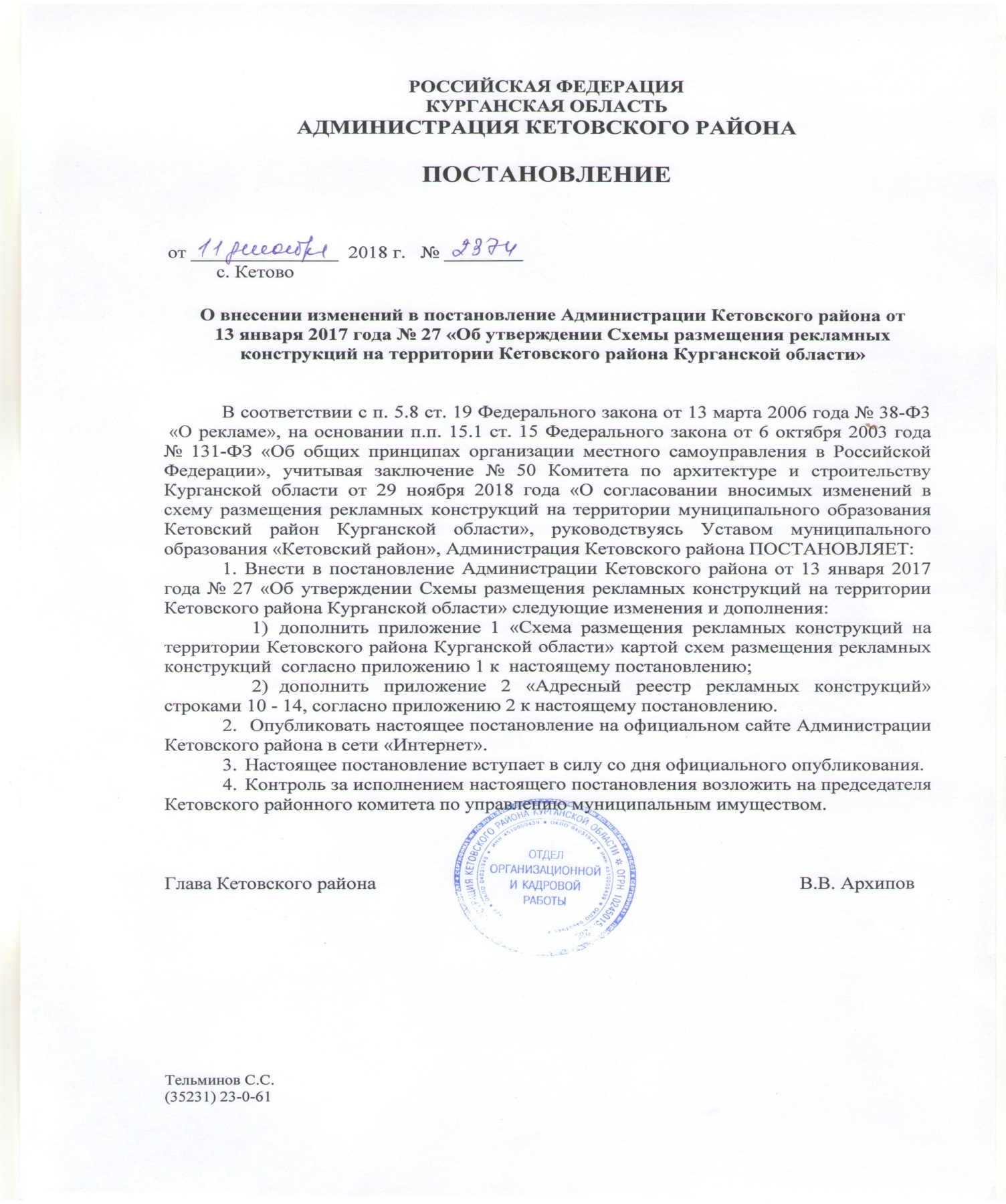                      Приложение 1                     к постановлению                     Администрации Кетовского района                     от 11 декабря 2018 г. № 2374_                     «О внесении изменений в постановление                     Администрации Кетовского района от                     13.01.2017 года № 27 «Об утверждении                     Схемы размещения рекламных конструкций                     на территории Кетовского района                     Курганской области»                    Карты схем размещения рекламных конструкцийна территории муниципального образованияКетовский районСхема размещения рекламных конструкций является документом, определяющим места размещения рекламных конструкций, установка которых допускается на данных местах. Схема размещения рекламных конструкций должна соответствовать документам территориального планирования и обеспечивать соблюдение внешнего архитектурного облика сложившейся застройки, градостроительных норм и правил, требований безопасности и содержать карты размещения рекламных конструкций с указанием типов и видов рекламных конструкций, площади информационных полей и технических характеристик рекламных конструкций.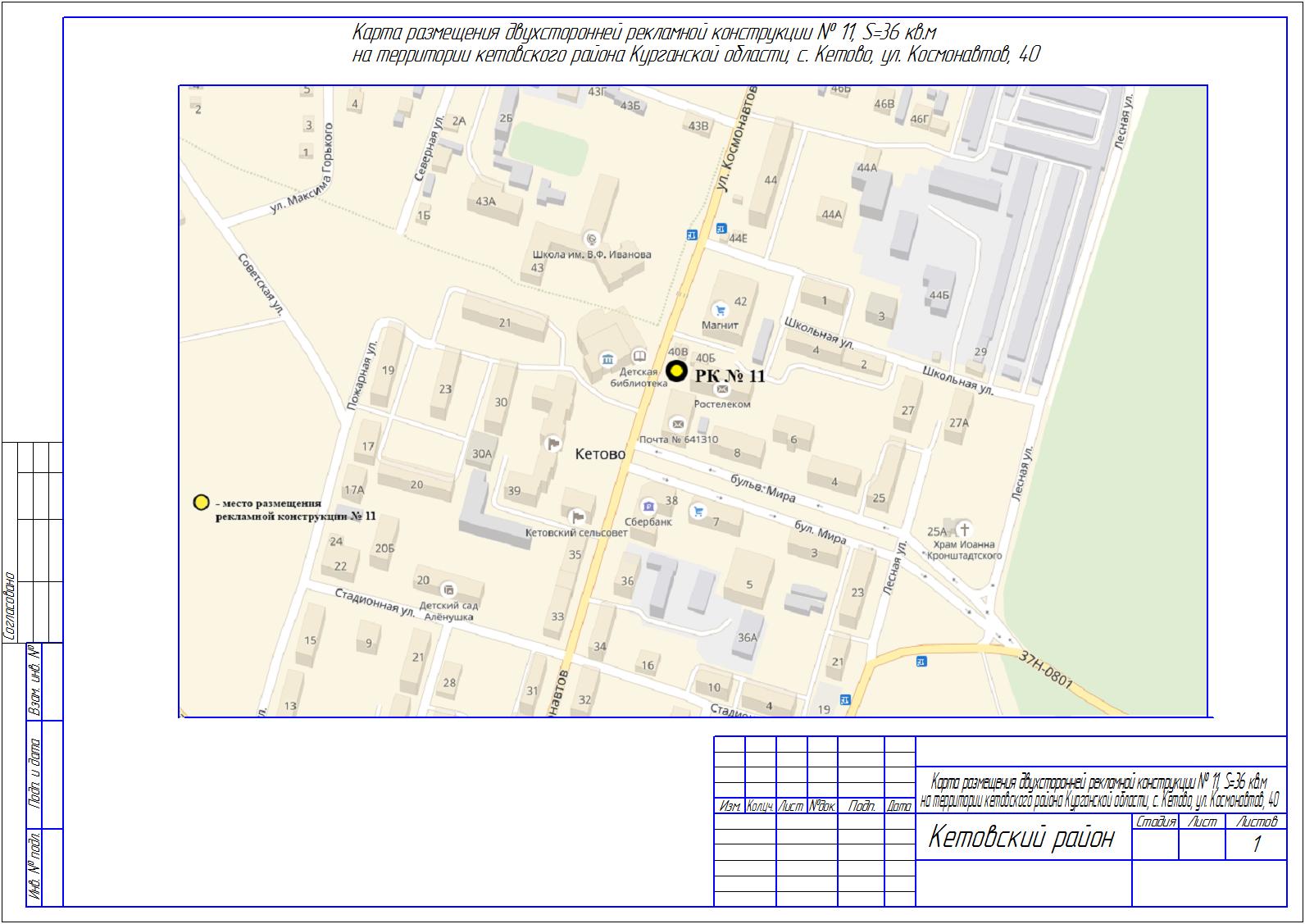 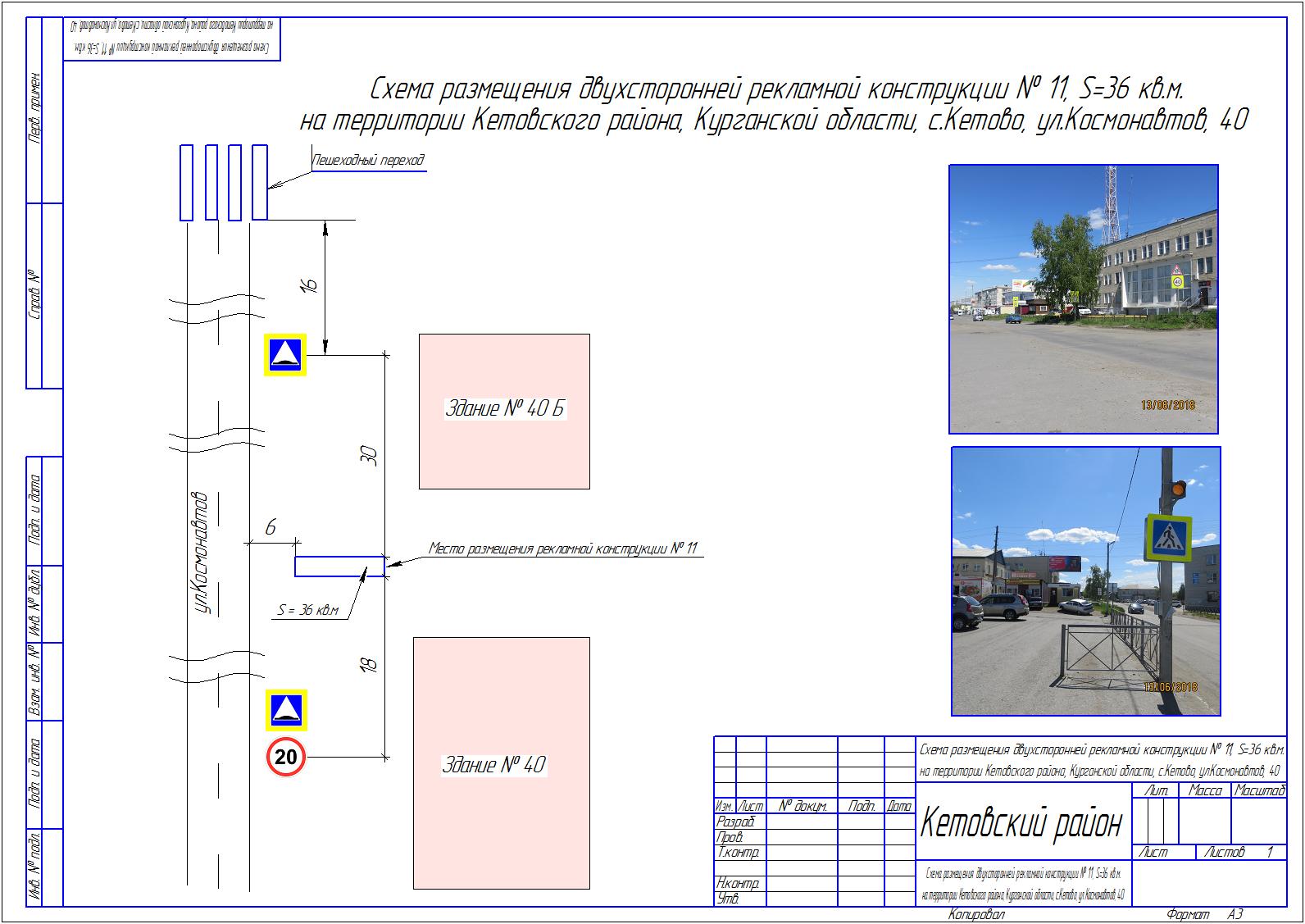 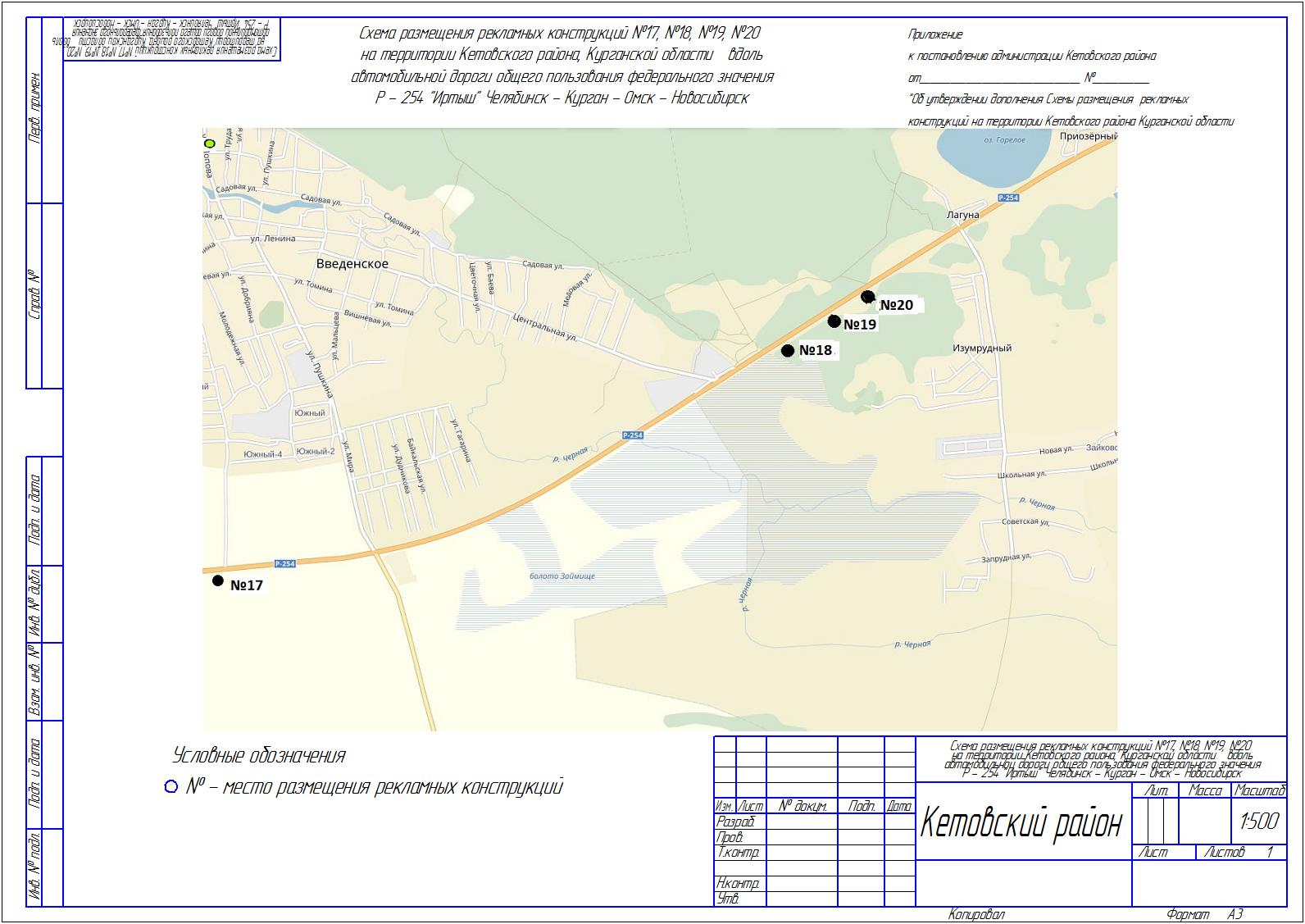 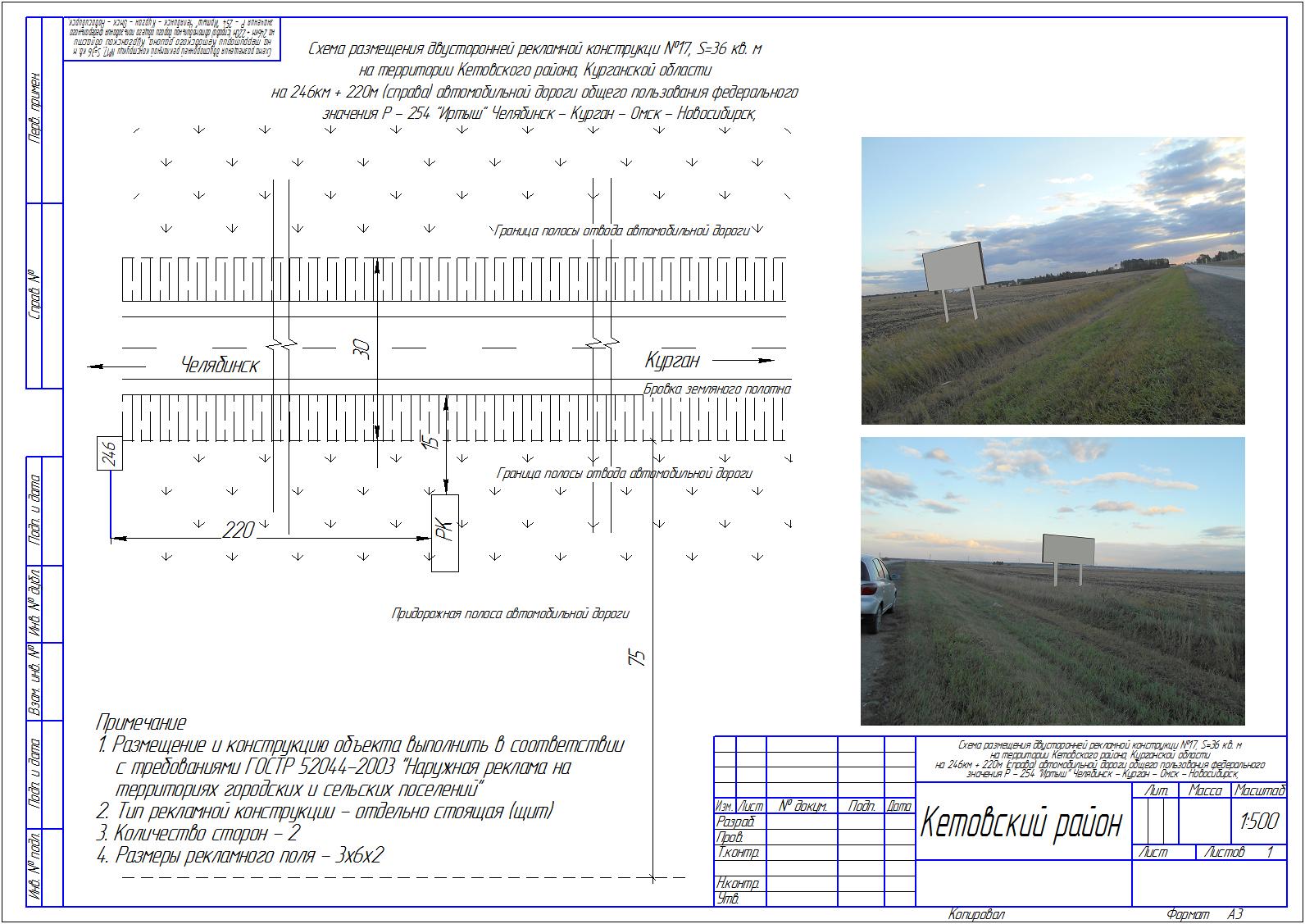 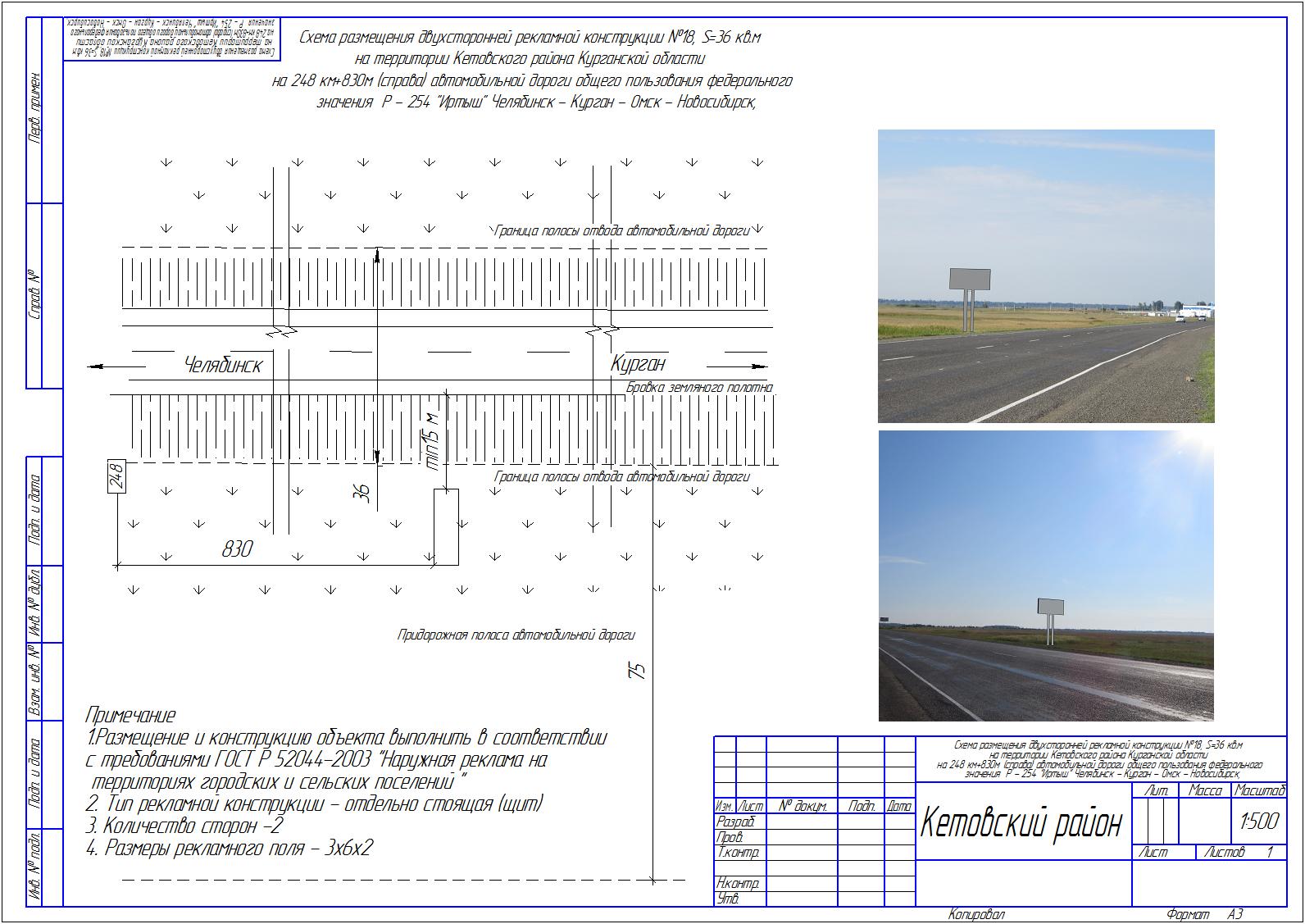 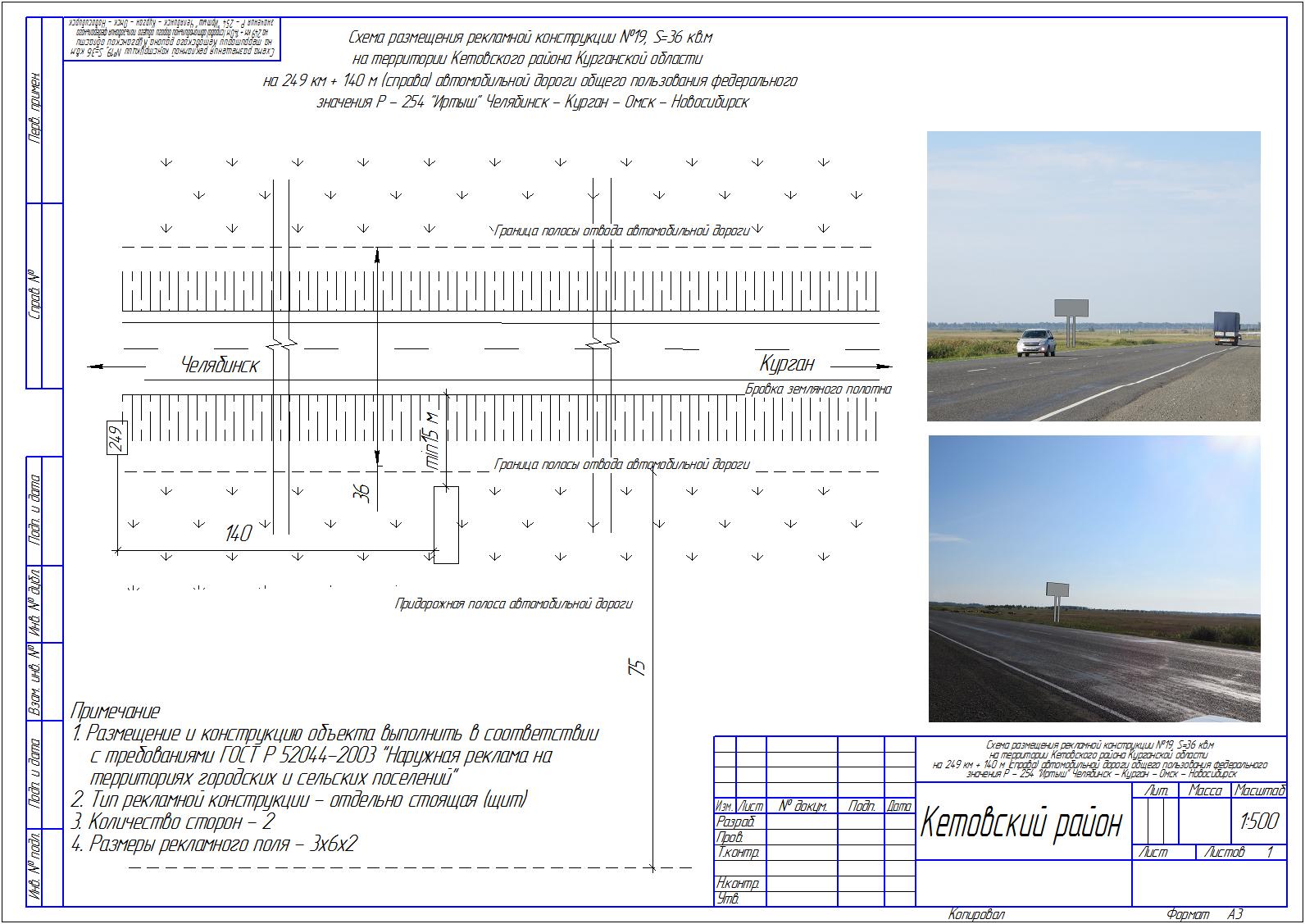 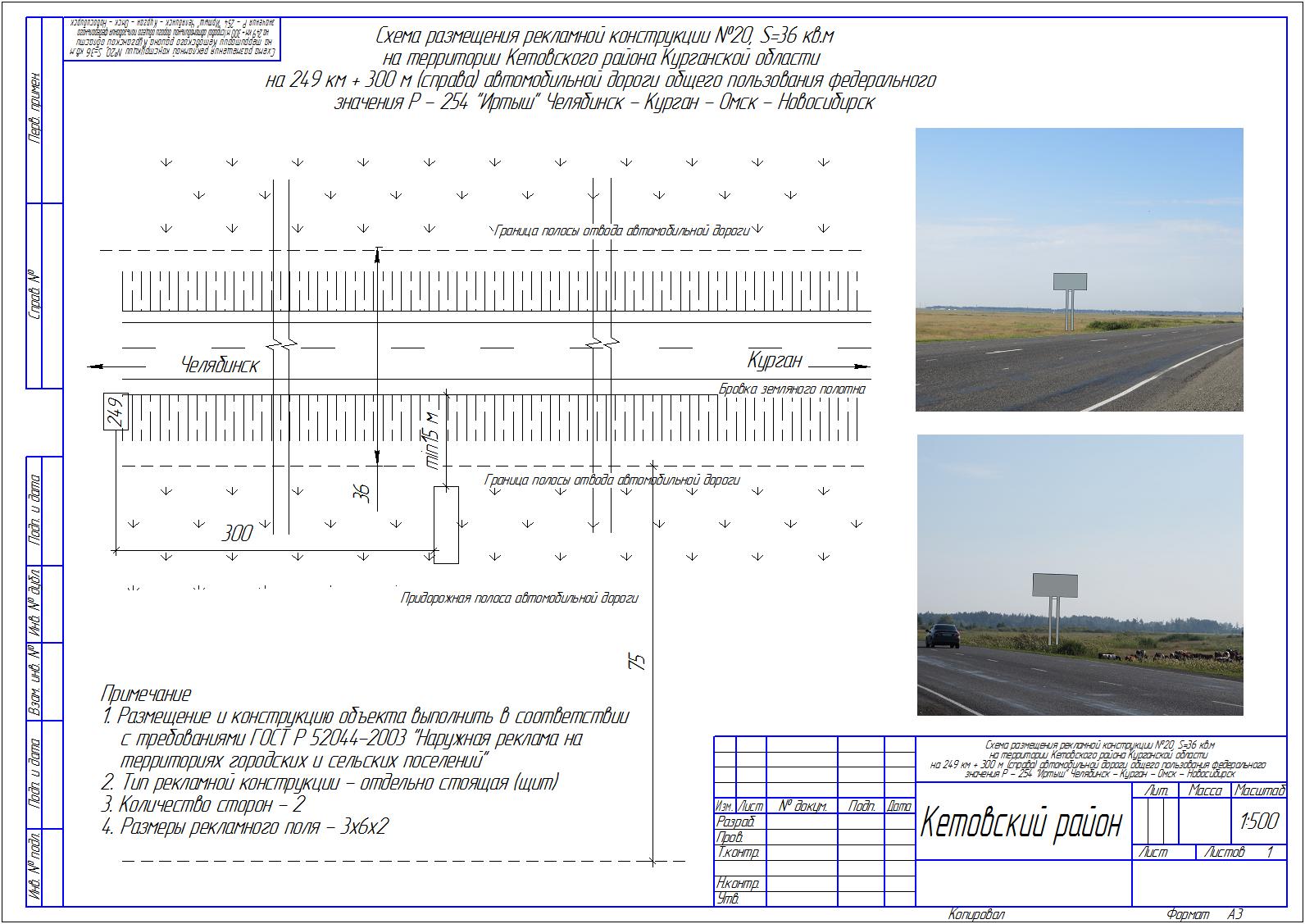                                                                                                                                                                                Приложение 2к постановлению Администрации Кетовского района от _11 декабря 2018г.  № 2374______«О внесении изменений в постановление Администрации Кетовского района от 13.01.2017 года № 27 «Об утверждении Схемы размещения рекламных конструкций на территории Кетовского района Курганской области»Дополнение к адресному реестру размещения рекламных конструкций№ п/пАдрес установки и эксплуатации рекламной конструкции (далее РК)Номер РКТип и (или) вид РКРазмер, технические (конструктивные) характеристики РККоличество сторон РКОбщ.  площадь информационного поля РК, кв.м.Вид права, форма собственностиКадастровый номер участкаСтартовая цена торгов на право заключения договора на установку и эксплуатацию РК, руб.№ п/пАдрес установки и эксплуатации рекламной конструкции (далее РК)Номер РКТип и (или) вид РКРазмер, технические (конструктивные) характеристики РККоличество сторон РКОбщ.  площадь информационного поля РК, кв.м.Вид права, форма собственностиКадастровый номер участкаСтартовая цена торгов на право заключения договора на установку и эксплуатацию РК, руб.№ п/пАдрес установки и эксплуатации рекламной конструкции (далее РК)Номер РКТип и (или) вид РКРазмер, технические (конструктивные) характеристики РККоличество сторон РКОбщ.  площадь информационного поля РК, кв.м.Вид права, форма собственностиКадастровый номер участкаСтартовая цена торгов на право заключения договора на установку и эксплуатацию РК, руб.10с. Кетово, ул. Космонавтов, д. 4011Рекламный щит3 х 6236муниципальная45:08:040225:201701011Автомобильная дорога Р - 254 "Иртыш" Челябинск - Курган - Омск - Новосибирск  246 км + 220 м справа  17Рекламный щит3 * 6236частная45:08:020402:10113608 12Автомобильная дорога Р - 254 "Иртыш" Челябинск - Курган - Омск - Новосибирск 248 км + 830 м справа 18Рекламный щит3 * 6236государственная собственность    не разграниченане установлен1360813Автомобильная дорога Р - 254 "Иртыш" Челябинск - Курган - Омск - Новосибирск 249 км + 140 м справа 19Рекламный щит3 * 6236государственная собственность    не разграниченане установлен1360814Автомобильная дорога Р - 254 "Иртыш" Челябинск - Курган - Омск - Новосибирск 249 км + 300 м справа20Рекламный щит3 * 6236государственная собственность    не разграниченане установлен13608